Реализация регионального проекта «Формирование современной городской среды» в 2019 году- Мероприятие «Устройство ограждения Аллеи с. Коряки»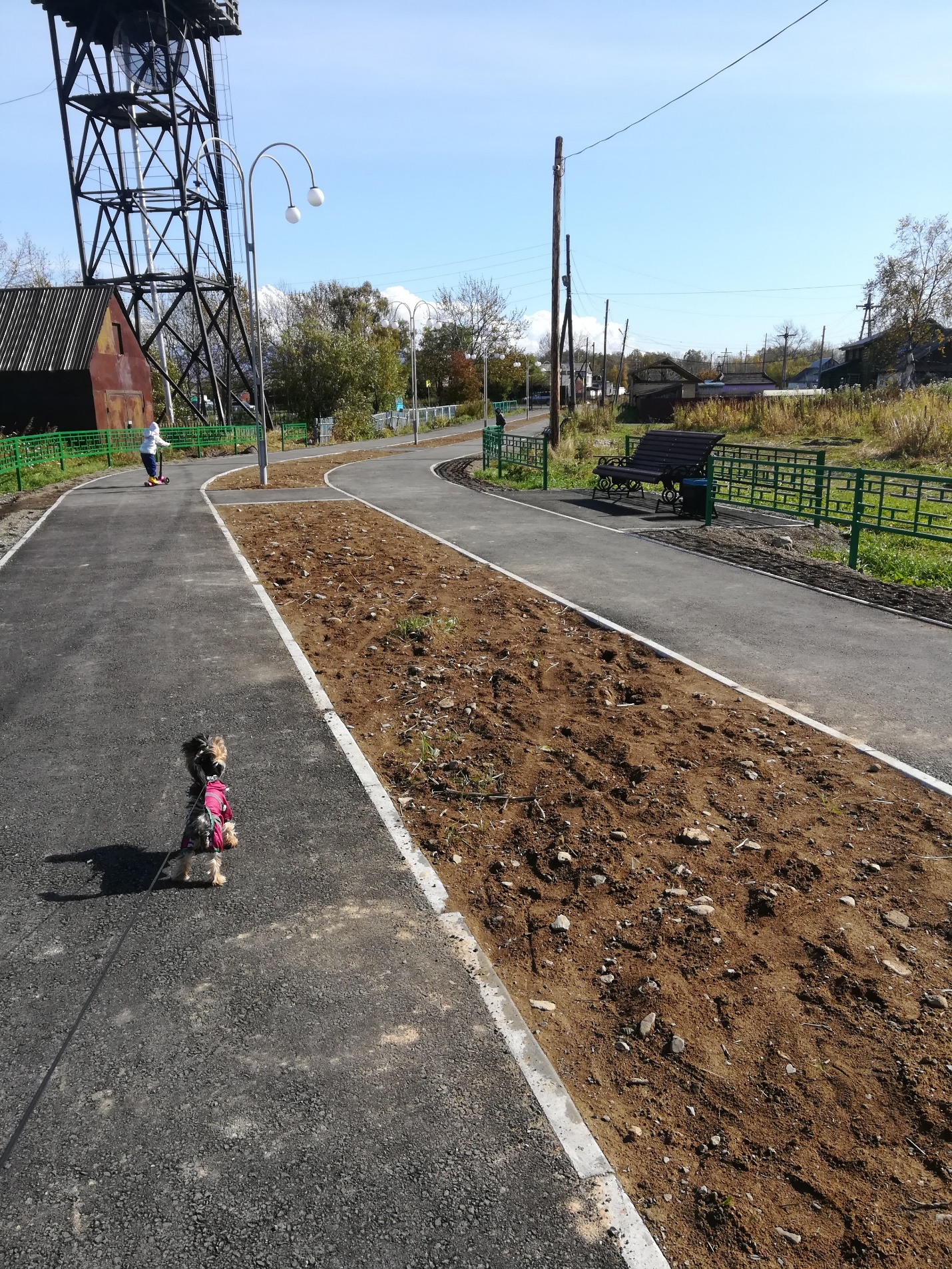 - Ремонт дворового проезда (асфальтобетонного покрытия) ул. Колхозная д. 16, с. Коряки.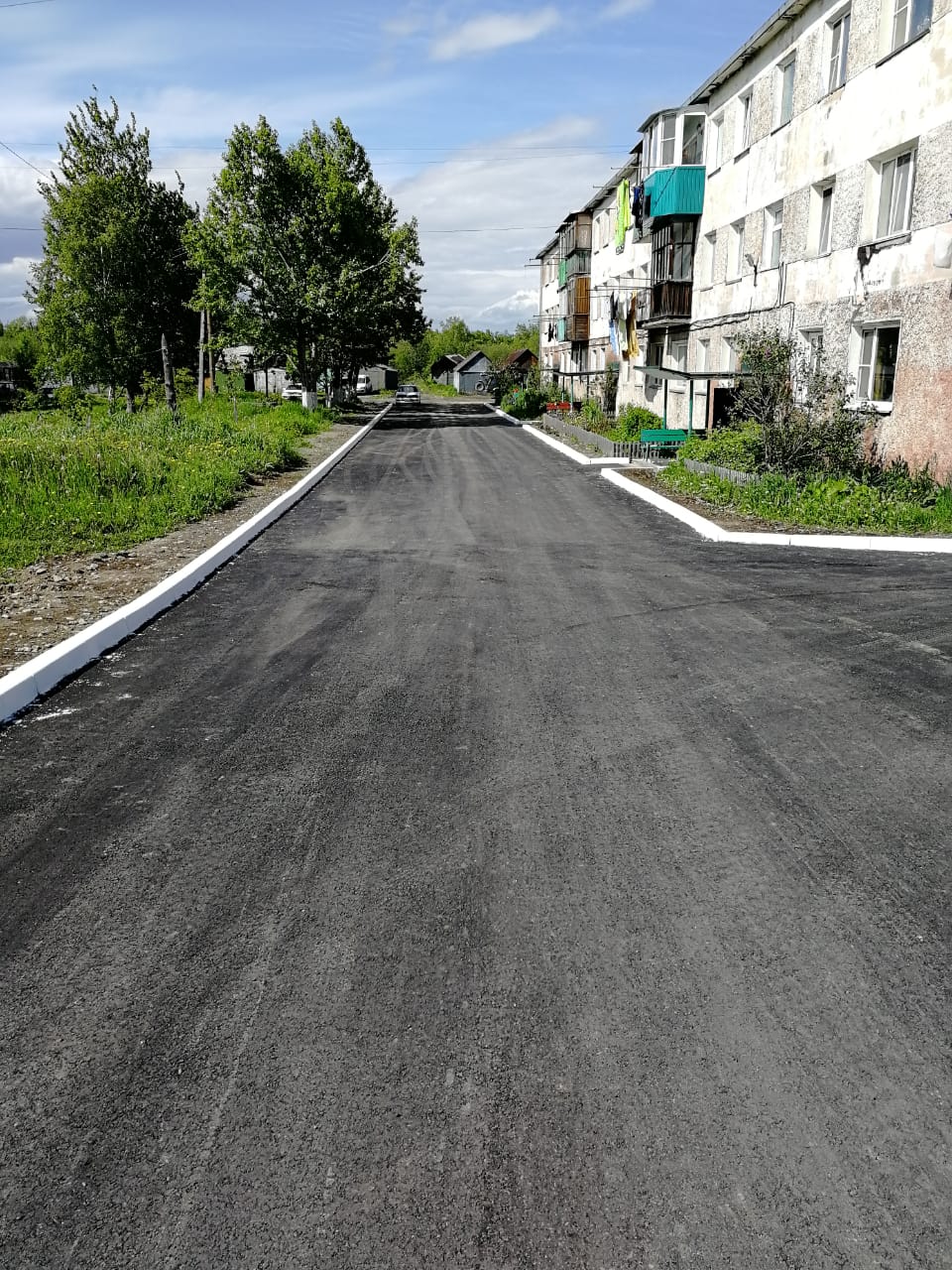 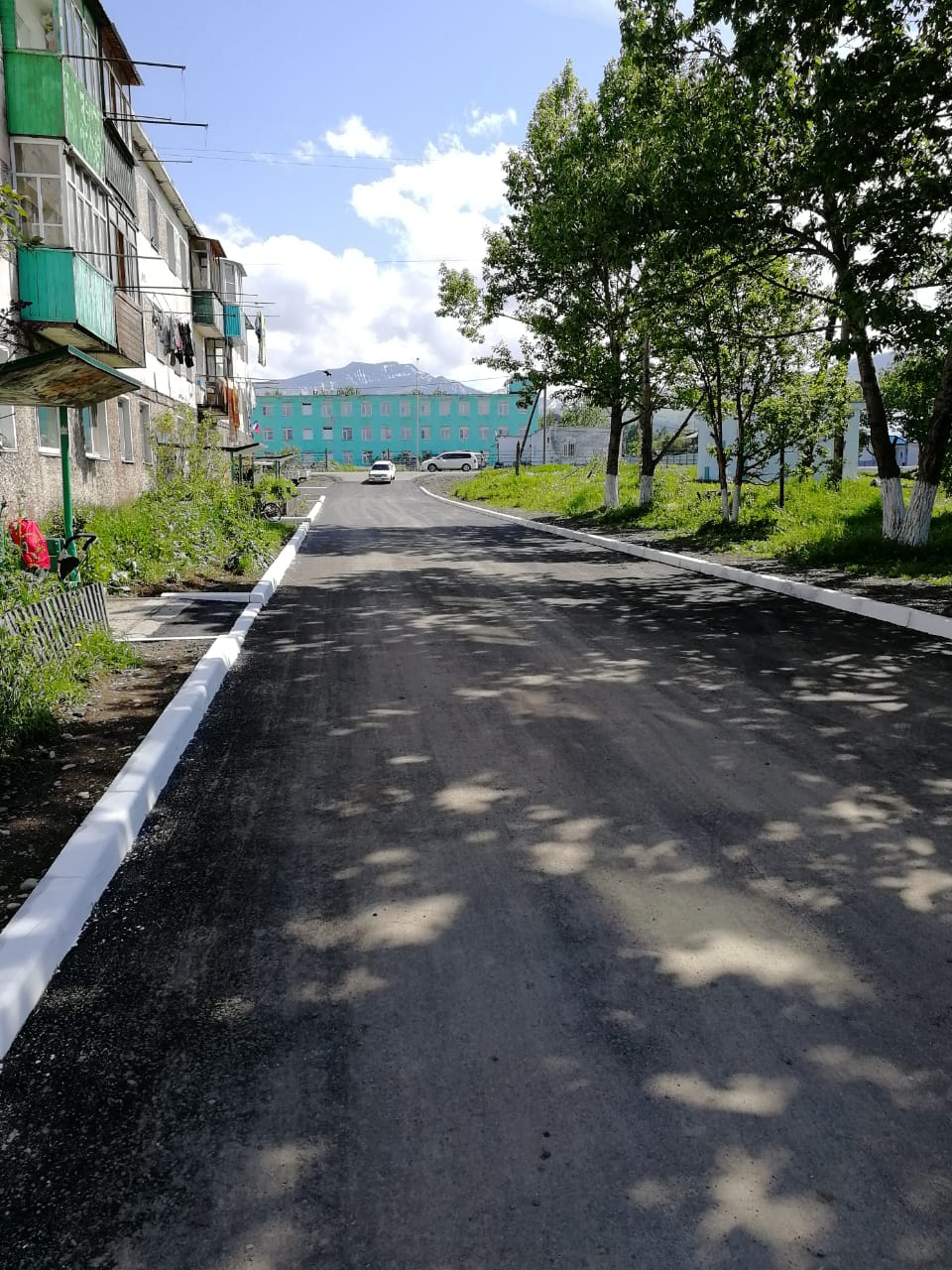 